1.1. Définition de la phrase simple« Une phrase est d’abord une séquence de mots que tout sujet parlant non seulement est capable de produire et d’interpréter, mais dont il sent aussi intuitivement l’unité et les limites ». (Riegel et al., 2009 : 201). Il s’agit d’une définition rudimentaire de la notion de phrase à laquelle l’on ajoute la délimitation graphique qui est : « une suite de mots délimitée par une lettre majuscule initiale et par une ponctuation finale » (Idem).	Cependant, une pluralité de définition quant à la notion de phrase nécessite une délimitation des différents critères contribuant à sa reconnaissance. (Texte support à étudier : Choi-Jonin I. et Delhay C., 1994 : 174-177). 1.1.1. Définitions selon différents critères  Pour une définition rigoureuse de la phrase, quatre critères sont à prendre en considération : le critère typographique, prosodique, sémantique et syntaxique.Le critère typographique Dans la grammaire scolaire d’Albert Hamon (1966, p. 199, cité dans Choi-Jonin I. et Delhay C., 1994 : 174) : « Une phrase peut être formée d’un ensemble de mots plus ou moins complexe, allant d’un point à un autre ». Cette définition réduit la notion de phrase à sa délimitation par des points, marques graphiques, et ne prend pas en considération l’aspect prosodique, sémantique et grammatical. Le critère prosodique Une phrase est délimitée à l’oral par deux pauses importantes au début et à la fin, il y a « une relation biunivoque entre l’intonation de l’oral et la ponctuation de l’écrit ». Exemple: L’étudiant prépare son cours. Cette suite de mots est une phrase parce qu’elle répond au critère typographique et à l’oral, elle est délimitée au début et à la fin par deux grandes pauses.  Le critère grammatical Une phrase est une suite de mots ordonnés de manière à répondre à certaines règles morphosyntaxiques. Exemple : L’étudiant prépare son cours ;  cette suite de mots est une phrase car elle est constituée d’un sujet suivi d’un verbe et d’un C.O.D. En revanche, la suite Le cours prépare son étudiant n’est pas considérée comme une phrase bien qu’elle réponde  aux règles typographiques, prosodiques et grammaticales mais reste incorrecte sur le plan sémantique.  Le critère sémantique Le présent critère se rend compte de l’intention de communication. Selon Bonnard Henri (cité dans Choi-Jonin I. et Delhay C., 1994 : 175) « Faire une phrase, c’est exprimer une idée par le langage en vue de renseigner ou d’être renseigné, de communiquer un sentiment ou une volonté ». En effet,  une phrase est une suite de mots dotés d’un sens, exemple : L’étudiant prépare son cours est une phrase car elle répond aux critères : typographique, prosodique, grammatical et possède un sens. Par contre, la suite de mots Son cours prépare l’étudiant, n’est pas considérée comme une phrase car elle ne répond pas au critère sémantique, même si elle répond aux trois critères : typographique, prosodique et syntaxique. Exercice : Dites si les énoncés suivants répondent aux critères de définition de la phrase, justifiez.La terre est plate comme une orange.          ……………………………………………………………………………………...........Le lièvre la tortue la course.           ……………………………………………………………………………………………Il a d’incolores idées vertes.          ……………………………………………………………………………………………La souris poursuit le chat.          …………………………………………………………………………………………….L’herbe mange la vache.         …………………………………………………………………………………………….1.2.1. Les types de phraseLa notion de type apporte une caractérisation morphologique, syntaxique et intonative aux phrases. « Les transformations de la phrase de base qui entrent dans les champs de l’analyse syntaxique sont appelées types de phrase. Chaque type de phrase comporte, par rapport au modèle canonique abstrait de la phrase de base, au moins une caractéristique particulière, soit morphologique, soit syntaxique, soit intonative, qui permet de la différencier des autres types (ordre des constituants, modes verbaux, morphèmes grammaticaux utilisés, intonation particulière inscrite dans la grammaire de langue) ».Les phrases se répartissent en quatre types : déclaratif, interrogatif, impératif et exclamatif. Ces types sont appelés obligatoires car chaque phrase doit comporter une structure qui correspond  au moins à un type. (Textes supports pour l’étude des types et des formes de la phrase : Choi-Jonin I. et Delhay C., 1994 : 178- 188).Le type déclaratif  Il est généralement associé à un acte d'assertion (déclarer quelque chose) ; il présente la structure de la phrase canonique GN + GV qui se trouve affectée d'une intonation à deux courbes, montante puis descendante, qui correspond au point à l'écrit, exemple : L’étudiant révise bien ses cours.Le type interrogatif Ce type forme un acte d'interrogation ou de questionnement. Ses structures et ses moyens morphosyntaxiques sont très divers (usage de termes interrogatifs, inversion du sujet, etc.). Son intonation la plus connue est montante correspondant au point d'interrogation à l'écrit, exemple: C’est bien ce soir que nous avons rendez-vous? Il y a deux sortes d’interrogation : l’interrogation totale et l’interrogation partielle. L’interrogation totale porte sur l’ensemble de la phrase et elle appelle une réponse globale affirmative par oui ou négative par non ou hésitante par peut-être…etc., exemple : Est-ce que vous venez ce soir ? Les réponses à cette question peuvent être sous différentes formes : Oui/ Non/ peut-être/ Je ne sais pas.Il y a différentes formes d’interrogation totale : L’interrogation est marquée par la seule intonation, exemple : Tu viens ?La phrase interrogative introduite par est-ce que ?, exemple : Est-ce que tu viens ce soir ?L’interrogation marquée par une inversion, le sujet se place après le verbe, exemple : Venez-vous ce soir ?L’interrogation partielle ne porte pas sur la totalité de la phrase, mais plutôt sur une partie. Elle suscite une réponse autre que celle de l’interrogation totale. Elle peut porter sur :Le sujet : qui parle, exemple : Qui est venu ?L’attribut du sujet, exemple : Quelle est ta profession ?Le complément d’objet direct, exemple : Qui cherchez-vous ?/ Que cherchez-vous ?Le complément d’objet indirect, exemple : De qui parlez-vous / De quoi parlez-vous ?Le complément circonstanciel, exemple : Comment allez-vous ?Le type impératif Il est aussi appelé type injonctif. La phrase impérative exprime divers actes : ordre, conseil, souhait, prière, demande, défense, interdiction…etc.   Ce type de phrase se caractérise par l'absence de sujet du verbe. Son intonation est descendante et correspond à l'écrit à un point ou à un point d'exclamation, exemple: Sortez !Le type exclamatif « L’exclamation manifeste une modalité subjective et exprime le « sentiment » du locuteur à l’égard du contenu de son énoncé » (Riegel M. et al., 2009 : 667).  L’exclamation se caractérise à l’oral par une intonation descendante et porte à l’écrit un point d’exclamation final. Ce type est marqué par différents moyens linguistiques : les interjections, les présentatifs, les adverbes d’intensité…etc., exemple: C’est incroyable!Les cas particuliersLes phrases averbales Souvent, à l’oral, dans un ordre, une interpellation, une exclamation ou une réponse à une question, la phrase pourrait ne pas comporter de verbe. Ex: Silence ! ; intéressant ! ; Dehors ! ; Ces produits, tous à la poubelle. On peut considérer que dans ce genre de phrases, le verbe est sous-entendu qui est généralement le verbe être. Les phrases poétiques La phrase La terre est bleue comme une orange. (P. Eluard) est une phrase, même si elle s’écarte sur le plan sémantique. Ce faisant, le critère sémantique peut poser problème pour ce genre de phrase, appelé poétique, car dans ce cas l’interprétation est fondée uniquement sur la culture personnelle et la subjectivité des locuteurs. Ce type est fréquent dans la poésie. Activités Exercice 1 : Posez la question correspondant aux mots soulignés.Je suis arrivé à midi.           …………………………………………………………..Il est dans la cuisine.              …………………………………………………………J’ai pris Madame Bovary, je ne l’ai jamais lu.           …………………………………Tu fais la vaisselle !            …………………………………………………………….Plus de 500 mille dinars, c’est cher !            ………………………………………………….Je ne sais pas, il n’y avait personne au bout du fil.           ………………………………Exercice 2 : Dans l’entretien d’embauche qui suit, formulez la question correspondant à la réponse donnée.-………………………………………………………………………………………….- Mohamed NASRI.- …………………………………………………………………………………………- Vingt-trois ans.- ………………………………………………………………………………………..- A Bejaïa. - ……………………………………………………………………………………….. - Oui, c’est le 07 47 77 84 25.- ………………………………………………………………………………………..- Un Master en gestion des entreprises et un diplôme d’anglais de la chambre de commerce.- …………………………………………………………………………………………..- Oui, j’ai fait un stage de trois mois à Cevital et j’ai travaillé dix-huit mois dans une entreprise au sud.- ………………………………………………………………………………………….- Dès la semaine prochaine si vous voulez.Exercice 3 : Complétez avec : Qui est-ce qui ? ; Qui est-ce que ? ; Qu’est-ce qui ?; Qu’est-ce que ? et dites si l’interrogation est totale ou partielle. ……………………… a téléphoné ce matin ?………………………. tu dis ? Répète, je n’ai pas entendu.………………………. vous avez fait dimanche ?………………………. s’est passé ? Vous avez vu quelque chose ?………………………  est petit, vert, rond et délicieux ? ……………………… vous cherchez ? Céline ? Elle est sortie.……………………... veut bien m’aider à mettre la table ?……………………..  tu as rencontré en allant au marché ?Exercice 4 : Transformez les phrases déclaratives suivantes en phrases interrogatives en inversant simplement le sujet et le verbe ou en ajoutant « est-ce que ».Il pleure.            ……………………………………………………………………….Le chien dort dans sa niche.            ……………………………………………………Nous irons en randonnée aujourd’hui.          ………………………………………….Il pleut.            ………………………………………………………………………..Il vient en bus.            ………………………………………………………………...Ils vont faire les courses.            ………………………………………………………Exercice 5 : Identifiez le type des phrases suivantes :Comment va-t-elle ?            ………………………………………………………….Il achète de la tomate.            ………………………………………………………..Comme elle est belle sa voiture !            ……………………………………………Levez-vous !            …………………………………………………………………Sa maison est superbe.           ……………………………………………………….Viens te laver tout de suite.           ………………………………………………….Comme c’est beau !              ……………………………………………………….Exercice 6 : Quel est le sens des interjections dans les phrases suivantes : (surprise, approbation, dégoût, appel, arrêt, soulagement, douleur, incrédulité) ?Beurk ! Ça se mange ? …………………………………………………………………………………………..Tiens ! Tu es là ?………………………………………………………………………………………….Mon œil ! Raconte ça à d’autres !………………………………………………………………………………………….Extra ! Vraiment super !………………………………………………………………………………………….Hep ! Viens voir là !………………………………………………………………………………………….Une minute ! Je n’ai pas fini ce que j’ai à dire.…………………………………………………………………………………………Aïe ! Ouille, ouille, ouille !…………………………………………………………………………………………Ouf ! J’ai fini.…………………………………………………………………………………………Activité de production  Votre ami compte poursuivre ses études à l’étranger, écrivez-lui une lettre de 10 lignes, dans laquelle vous lui donnez des conseils et des recommandations pour réussir. Utilisez le mode impératif. ……………………………………………………………………………………………………………………………………………………………………………………………………………………………………………………………………………………………………………………………………………………………………… Les formes de la phrase Les formes de la phrase sont des réagencements particuliers des types obligatoires pour des fins communicatives et discursives. Elles ont une construction syntaxique bien déterminée, sans intonation particulière. Une phrase peut comporter plusieurs formes à la fois. Elles sont facultatives car une phrase peut n'en comprendre aucune. Ces formes sont : passive, négative, emphatique et impersonnelle.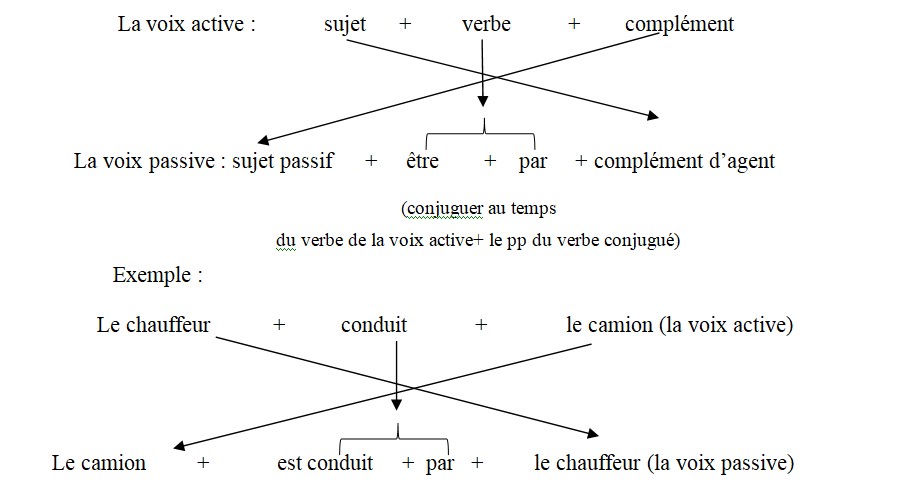 Formes active/passive A la voix active le sujet fait l’action et à la voix passive le sujet subit l’action. La forme passive se caractérise par l’inversion des places entre le sujet et l’objet. « Le type passif modifie la structure thématique de la phrase en faisant accéder le complément d’objet de la phrase active à la position de thème puisqu’il devient sujet de la phrase passive » (Choi-J. et Delhay C., 1994 : 187), il devient, de ce fait, un sujet passif.  Le sujet de la voix active est complément d’agent de la voix passive et le complément d’objet de la voix active est sujet de la voix passive (un sujet passif) avec l'adjonction de la préposition par et de l’auxiliaire « être ». Voyons le schéma représentatif de la transformation : Dans la phrase active, c’est le sujet qui est mis en valeur tandis que dans la phrase passive, c’est l’objet qui est mis en valeur.Formes affirmative/négative Une phrase est toujours à la forme affirmative ou à la forme négative. La première affirme, elle exprime qu’un fait a été, est ou sera. La seconde nie, elle exprime qu’un fait n’a pas été, n’est pas ou ne sera pas. Elle se caractérise principalement par l’utilisation de formes discontinues, associant l'adverbe « ne » à des adverbes de négation comme pas, plus, jamais, guère, rien, des pronoms comme personne, ou un déterminant comme aucun, exemples : Elle n’a jamais été aussi joyeuse. Personne n’est allé à la réunion. La négation peut être exprimée par un mot-phrase « non ». Il y a la négation totale et la négation partielle : -  La négation totale porte sur toute la phrase qui peut se réduire en un seul mot : non ou pas, ne pas…etc., exemple : Est-ce que tu es malade ?→ Non.- La négation partielle porte sur un élément de la phrase qui implique une limite ou une restriction, exemples :-  Je ne dis rien.La forme emphatique « C’est souvent par le terme d’  « emphase » ou d’ « insistance » que l’on décrit les procédés de mise en relief de tel ou tel élément dans un texte. En effet, dans certains cas, on veut insister sur l’un des éléments de la phrase » (Quinton S-P. et al. 2009 : 238). En fait, elle désigne tout procédé d'insistance et se présente par deux procédés différents : La focalisation et la dislocation.Focalisation ou construction clivée : Extraction d'un constituant de la phrase et l’enclaver dans une construction particulière, appelée construction clivée, entre un présentatif et un pronom relatif, que l’on appelle le gallicisme : C’est…qui/ que, exemple : C’est moi qui l’ai invité. / C’est le message que le directeur a envoyé.La dislocation : Détachement d'un constituant, repris par un pronom, exemples : Ce livre, il est très intéressant.  Les pâtes, nous les mangeons en salade. Je te la raconte dès que nous rentrons à la maison, son histoire. Dans les deux cas de mise en relief, le constituant extrait ou détaché de la phrase occupe une position distinguée.La forme impersonnelle  La phrase impersonnelle est caractérisée par l'introduction d’un pronom impersonnel « il, c’, ce, cela, ça » et le déplacement du sujet personnel après le verbe, ce qui modifie l’organisation de l’information et sa structure a comme sujet le pronom impersonnel, exemples : - Sujet personnel : Des trains passent toutes les 10mn. - Sujet impersonnel : Il passe des trains toutes les 10mn. - Que tu apprennes une langue étrangère, c’est bon. (Le sujet passif est le démonstratif « C’ »).Activités Exercice 1: transformez les phrases suivantes à la forme négativeQuelqu’un est venu vous parler.          …………………………………………………Il salue tout le monde.              ………………………………………………………...Il veut vous dire quelque chose.        ………………………………………………….Il s’est procuré une belle montre qui vaut une fortune.            ……………………….Dis-lui quelque chose.              ……………………………………………………….Il aimerait que tu prennes sa voiture.                ……………………………………….Exercice 2 : Répondez par la négation aux questions suivantesVous voyez quelque chose ?             …………………………………………………Tu te souviens de quelque chose?              …………………………………………..Tout le monde a compris ?             ………………………………………………….   Il y a un médecin dans le quartier ?               ……………………………………………Quelqu’un m’a appelé ce matin ?                ………………………………………………Tu  as encore faim ?                ………………………………………………………………Exercice 3 : Mettez ces phrases négatives à la forme affirmativeJe n’ai rencontré personne.            ………………………………………………….Personne n’a rien vu.             ……………………………………………………….Rien de grave n’est arrivé             ………………………………………………….Il ne travaille plus dans cette entreprise.        …………………………………………Il ne prend jamais sa voiture pour aller à l’université.        …………………………..    Exercice 4 : Parmi les phrases suivantes, lesquelles ont une valeur réellement négative ?Le directeur ne peut vous recevoir pour l’instant.        ……………………………….Je ne l’ai vu que deux fois.        ………………………………………………………J’ai très peur qu’il ne soit malade.         ………………………………………………Si jamais tu recommences, c’est l’exclusion définitive !        ………………………..Il n’a jamais manqué de rien.         …………………………………………………...Jamais je n’ai été aussi malheureux qu’à cette époque-là.        ………………………Elle n’a cessé de rire pendant tout le cours.        …………………………………….Exercice 5 : Mettez en relief les phrases suivantes,  il y a parfois deux possibilités :J’ai appelé ce matin.        ……………………………………………………………Samira  habite à Alger et non à Oran.          ………………………………………...Vous venez voir le directeur de l’école ?        ………………………………………Nous avons pris cette décision pour ton bien.         .…………………………………Je pars d’abord, les enfants suivront.        ……………………………………………Vous parlez bien du chirurgien, n’est-ce pas?          …………………………………. Exercice 6 : Trouvez l’élément mis en relief puis indiquez le type d’emphase dans les énoncés suivants :Ils sont toujours en retard, tes amis.       ………………………………………………Ma sœur, je l’adore.         ……………………………………………………………..Ma sœur, c’est simple, je l’adore, surtout quand c’est elle qui s’occupe du ménage !        …………………………………………………………………………………………..Idir, son frère, il me semble qu’il joue dans un groupe de rock.        ………………………………………………………………………………………C’est quand qu’il a appelé, mon frère, exactement ?        …………………………… Exercice 7 : Transformez les phrases personnelles en phrases impersonnelles.- Cette affaire est très délicate.        …………………………………………………………- Une terrible tempête et des vents se préparent.        ……………………………………….- Des livres de français sont sur la table.         ……………………………………………….  - Pour la rentrée scolaire, une grande réception s’est organisée.        ………………………..- De grands évènements se sont produits à cette occasion.        ………………………………..Exercice 8 : Parmi les phrases suivantes, lesquelles sont impersonnelles Il s’ennuie tout le temps.        ………………………………………………………… Il se passe des choses suspectes.         ………………………………………………..Il est certain d’avoir réussi son test.        ……………………………………………..Il faut de la persévérance pour réussir.        ………………………………………….Il est clair et évident qu’il ne viendra pas ce soir à la fête.        ……………………...Exercice 9 : Mettez les phrases suivantes à la forme passive :Les fermiers normands et eux seuls fabriquent le vrai camembert.        ……………………………………………………………………………………….. Le comité d’entreprise organise tous les voyages.        ………………………………………………………………………..………………On fabrique de la porcelaine à Limoges.        ………………………………………………………………………………………Le tribunal a rendu son verdict cette semaine.        ………………………………………………………………………………………L’opération a duré deux heures dix.       ……………………………………………..……………………………………….Ce matin, les médecins ont déclaré le jeune homme hors de danger.         ………………………………………………………………………………………. La phrase simpleLes types de phrasesLes formes de phrases